Приложение  к  постановлению Главы Сергиево-Посадского муниципального района Московской областиот 09.09.2019  № 1503-ПГКарта-схема территории в городе Хотьково, Сергиево-Посадского городского округа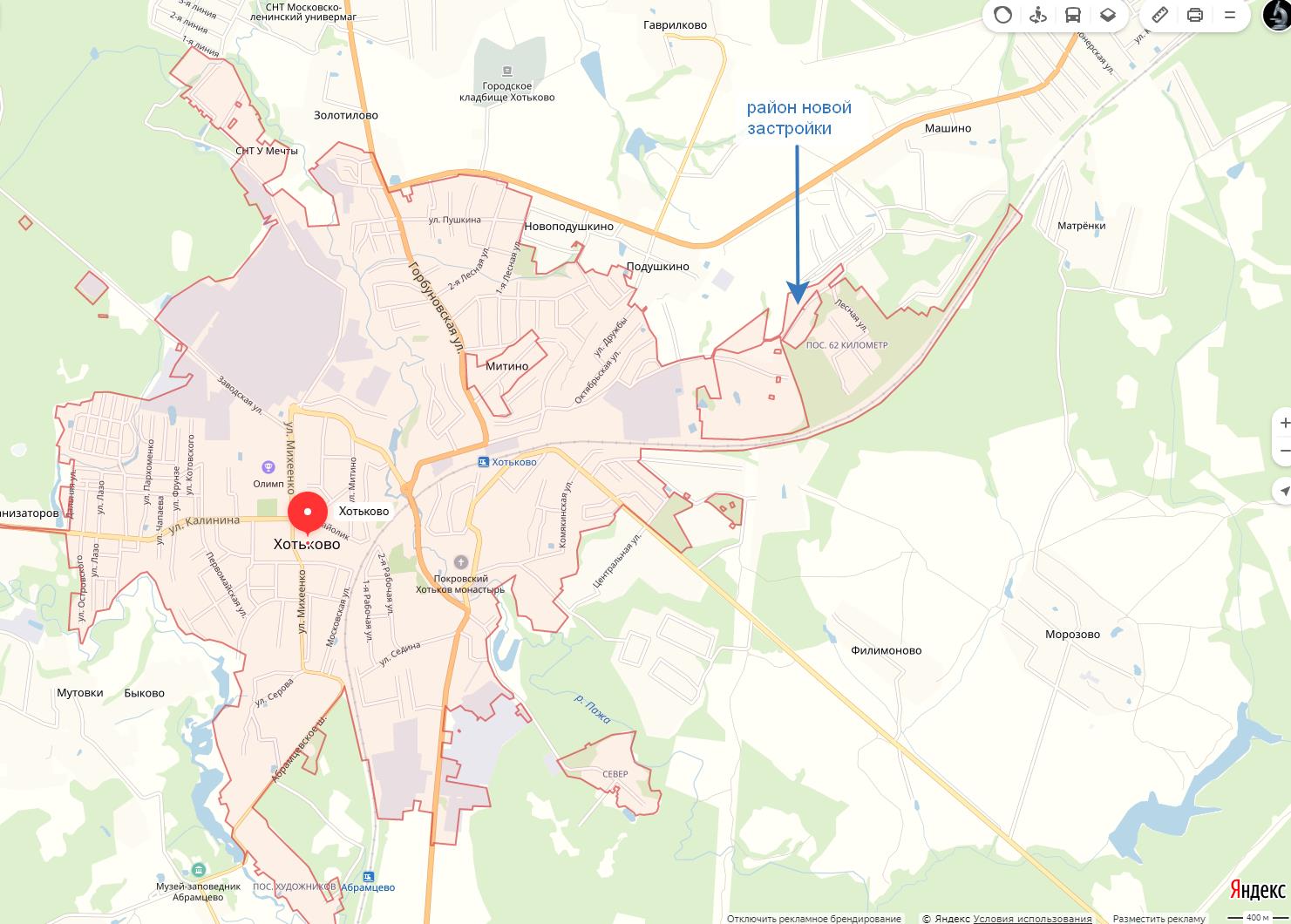  «квартал Машуткино» 